2022年5月吉日会 員 各 位公益社団法人　日本技術士会四国本部本部長 古野 隆久高知県支部長 河野 一郎令和４年度高知県支部年次大会令和３年度技術士第二次試験合格者祝賀会（高知会場）及び第80回CPDセミナー・公開講座・防災セミナーのご案内拝啓 　時下益々ご健勝にてご活躍のこととお慶び申し上げます。日頃、当会の運営につきまして、ご理解ご協力を賜り暑く御礼申し上げます。さて、令和4年度高知県支部年次大会および第80回CPDセミナー・公開講座・防災セミナーを開催します。第80回CPDセミナーは、 (株)第一コンサルタンツ森田徹雄様によります“インフラ整備予算の仕組み　～行政経験者の視点～（仮題）”に加え、『公開講座』では、(有)サーマル工房代表取締役社長の谷村正樹様によります“ものづくり半世紀のあゆみ”についてのご講演、及び『防災セミナー』として、高知県危機管理部南海トラフ地震対策課長の黒岩章様によります“高知県の南海トラフ地震への取り組み状況”（仮題）と題しました講演を予定しております。また、令和３年度技術士第二次試験合格者祝賀会も合わせて開催いたします。ご多用の折とは存じますが、多数ご参加下さいますようご案内申し上げます。お手数ですが、出欠につきまして別紙の申込書にて、6月17日（金曜日）までにお知らせ願います。　四国本部では、技術士第二次試験合格者祝賀会を高知の他、愛媛・香川・徳島の各会場でも開催する予定です。CPDセミナー・公開講座及び防災セミナーのテーマ・内容と合わせて、今後、順次ご案内させていただきます。なお、新型コロナウイルスの感染状況により、祝賀会を中止のうえ、セミナーを集合形式からWEB配信形式に変更する場合がございます。メール、ホームページ等でご確認のうえご来場いただきますようお願い申し上げます。　　　　　　　　　　　　　　　　　　　　　　　　　　　　　　　　　　　　　　　　　敬具記１．日　　時　 2022年6月24日（金）13:00 ～ 19:30 （受付 12：30～　）２．場　　所　 高知会館　（高知市本町5-6-42）TEL 088-823-7123３．第一部　高知県支部年次大会　13:00～13:30　　支部長挨拶　　議事　①令和３年度事業報告、②令和３年度収支決算報告、③監査報告、④令和４年度事業計画、　　　　　⑤令和４年度収支予算、⑥その他４．第二部　第80回　ＣＰＤセミナー・公開講座・防災セミナー開会挨拶          　　 　　　　　　　　　　　　　　 　13:30～13:40日本技術士会四国本部の紹介　　　　　　　　　　　　  　13:40～13:55青年技術士交流会の紹介 　　                     　　　13:55～14:20（休憩 14:20～14:30）ＣＰＤセミナー 14:30 ～ 15:30（60分）　　　演　　題：“インフラ整備予算の仕組み　～行政経験者の視点～　（仮題）” 　　　講　　師：　森田　徹雄 氏（前高知県土木部長　(株)第一コンサルタンツ）（休憩 15:30～15:40）公開講座 15:40 ～ 16:40（60分）　　　演　　題：“ものづくり半世紀のあゆみ”　　　講　　師：　谷村　正樹 氏（(有)サーマル工房代表取締役社長　土佐技術交流プラザ会長）（休憩16:40～16:50）防災セミナー16:50～17:50（60分）演　　題：“高知県の南海トラフ地震への取り組み状況（仮題）” 講　　師：　黒岩　章 氏（高知県危機管理部南海トラフ地震対策課長）（休憩17:50～18:00）５．祝賀会18:00 ～ 19:30６．参加費〈CPDセミナー・公開講座・防災セミナー〉学生・一般市民 　　　　　　　　　　　　　　　　　　　　　　無料 (CPD参加票含まず)新合格者 　　　　　　　　　　　　　　　　　　　　　　　　　無料 (CPD参加票含む)四国本部の日本技術士会会員　　　　　　　　　　　　　　　 1,000円(CPD参加票含む)四国本部以外の日本技術士会会員　　　　　　　　　　　　　 1,000円(CPD参加票含む)日本技術士会会員以外の技術士・技術士補・修習技術者 　　　2,000円(CPD参加票含む)学生・一般市民でCPD行事参加票を必要とする方　　　　　　　2,000円〈合格者祝賀会〉          新合格者　　　 2,000円既技術士　　　 5,000円　　※当日徴収させていただきます。７．開催機関等主催：公益社団法人 日本技術士会四国本部共催：高知県支部後援：一般社団法人 建設コンサルタンツ協会四国支部※申込締め切り：6月17日（金曜日）　申し込み受付の返信は致しませんので、特にご連絡がなければ、そのまま会場にお越し下さい。<問い合わせ先> 公益社団法人 日本技術士会四国本部 事務局〒760-0067 香川県高松市松福町２丁目15-24 香川県土木建設会館　３階ＴＥＬ 087-887-5557　　ＦＡＸ 087-887-5558Ｅ－mail: ipej-shikoku@me.pikara.ne.jp以　上FAX:087-887-5558公益社団法人　日本技術士会四国本部 宛て第80回ＣＰＤセミナー・公開講座・防災セミナー（2022年6月24日開催）（Ⅰ.ＣＰＤセミナー） 　 　 CPD(IPD)=1.0h　 　  出席　・　欠席（Ⅱ.公開講座）　　　　　　 CPD(IPD)=1.0h　　   出席　・　欠席（Ⅲ.防災セミナー）　　　　 CPD(IPD)=1.0h　　   出席　・　欠席（Ⅳ.技術士第二次試験合格者祝賀会） 　　　　　　出席　・　欠席（どちらかに○をお付け下さい）注）申込みは郵送やＥメールでも結構です。郵送先：〒760-0067　高松市松福町２丁目15-24　香川県土木建設会館３階公益社団法人 日本技術士会四国本部 事務局　TEL087-887-5557E-mail：ipej-shikoku@me.pikara.ne.jp会場位置図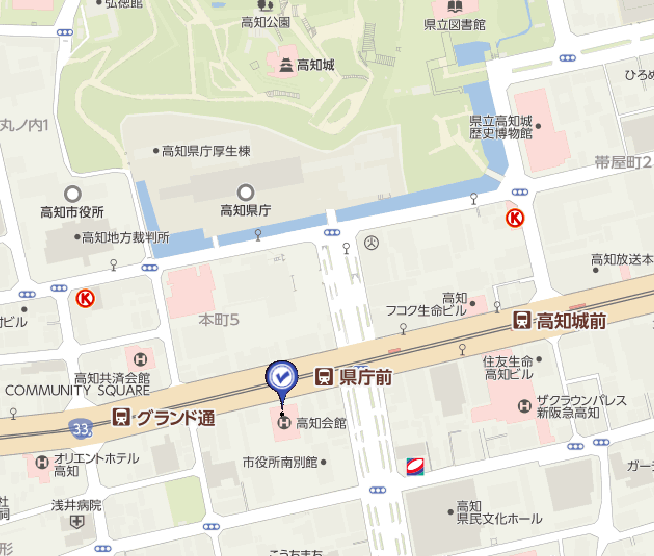 ※新型コロナウイルスの感染状況により、祝賀会を中止のうえ、セミナーをWEB配信形式に変更する場合がございます。メール、ホームページ等でご確認のうえご来場いただきますようお願い申し上げます。氏　名区　分（該当区分に○をお願いします）①学生・一般市民②新合格者③四国本部の日本技術士会会員④四国本部以外の日本技術士会会員⑤日本技術士会会員以外の技術士・技術士補・修習技術者⑥学生・一般市民でCPD行事参加票を必要とする方部　門会社名連絡先TEL　　FAX　　E-mail　（WEB配信となる可能性もあるためE-mailは必ずご記入ください）